Publicado en  el 27/08/2015 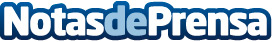 La expedición al pecio de Las Mercedes recupera un cañón y once piezas más de alto valor arqueológicoDatos de contacto:Nota de prensa publicada en: https://www.notasdeprensa.es/la-expedicion-al-pecio-de-las-mercedes_1 Categorias: Artes Visuales Historia http://www.notasdeprensa.es